Ex Libris Professional ServicesGlossary of Invoicing TermsPO (Purchase Order): One or more PO lines sent to a single vendor; otherwise known as an order. To create invoices, a PO must exist.Invoice: Payment recognition for items received. Invoices are created in Alma to complete purchase transactions as well as update ledgers and funds.Pro rata: Enables allocation of fractional amounts of a dollar value among all parts of a whole. Applies specifically to Shipment, Insurance, Overhead and Discount amounts.ERP (Enterprise Resource Planning): Integrated management of core business processes at your institution. Often known as University or College Finance.EDI (Electronic Data Interchange): A method through which business information is interchanged electronically using a standardized format. Alma uses EDI to import invoices electronically based on vendor data.VAT (Value Added Tax): A consumption tax placed on products whenever value is added during production or distribution. This option applies in some countries around the world.Receive a Single Physical Item
Create an Invoice for a Newly-Received Physical ItemReceive Continuous Orders – Check In Journal IssuesCreate an Invoice for a Continuous OrderManaging and Invoicing Items Part of Standing OrdersCreate an Invoice for Multiple Items and Append the Receiving Process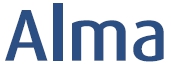 Receiving and Invoicing Workflows for Physical Resources Goals of this exercise:Receive a single physical itemGoals of this exercise:Receive a single physical item Note: There are three options when receiving single physical items.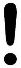  Note: The act of receiving an item automatically adds the receiving date to the Item record.Review your “Currently at” location in Alma towards the top-right of the Alma application. Change the location to Main Library – Technical Services (or similar) if it is not already at that location.Open the Acquisitions menu and select Receive under the Receiving and Invoicing submenu. Search for title you have in hand, for example, POL-7943, with the title, The grouchy historian.To receive, use one of these options:Place a check in the check box situated to the left of the POL number and click on the Receive button in the upper right corner. Click on the More actions menu  and select the Receive option.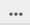 Click on the More actions menu  and select the Manage Items option that includes the ability to associate a barcode with the item at the same time as receiving it.Perform a Physical items search for a title that you have just received and click on the Edit Item button to confirm the Receiving date. If you used the Manage Items option, as described above, a barcode will already be present in the record. Otherwise, a barcode will need to be added to the record as part of physical processing activities.
Time now to pass this item to Cataloging for review and update of the Bibliographic and Holdings records before they are made available for patrons.Goals of this exercise:Create an invoice from a PO for a received itemGoals of this exercise:Create an invoice from a PO for a received item Note: In this example, we are creating an invoice with one invoice line. Note: There are three options that may be used to create invoices:ManuallyFrom POFrom File (load invoices in batch) Note: Depending on practices at your institution, Alma may be configured to require that invoices need to be approved by an operator with the Invoice Manager role. Open the Acquisitions menu and select Create Invoice under the Receiving and Invoicing submenu. Choose to create an invoice From PO. (The screen will refresh before you are able to click on the Next button.)Enter the PO number or search for the PO by clicking on Select from a list . When a PO is found, you will be able to confirm that the details match, especially as regards the vendor.
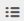 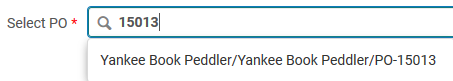 Click on the Save button to create the invoice. You will be taken to the Invoice Lines tab.Review the details for the invoice line. Is the price estimated at the time of ordering still correct? Is the fund assigned to the invoice line correct? If so, go to the Summary tab. If not, click on the More actions button  to Edit the details (more on this later). 
Review the details on the Summary tab. If desired, modify the Invoice number and Invoice date. Confirm the Vendor and Vendor account information. Ensure that the Total invoice lines amount (calculated from the Invoice Lines tab) and the Total Amount are equal. Click on the Save and Continue button, in the upper right corner, to complete this invoice.Goals of this exercise:Receive individual journal issues as part of physical continuous ordersGoals of this exercise:Receive individual journal issues as part of physical continuous orders Note: To receive periodical subscription issues, i.e. perform check-in, a POL is required. Note: Alma Configuration has Description Templates to assist with formatting received issue information.Review your “Currently at” location in Alma towards the top-right of the Alma application. Change the location to Main Library – Technical Services (or similar) if it is not already at that location.Open the Acquisitions menu and select Receive under the Receiving and Invoicing submenu. Click on the Continuous tab to find all orders related to print journal subscriptions.Search for the title that you have in hand, for example, POL-7948 with the title, Journal of chemical education. Click on the More actions menu            and go to Manage Items.Look for and click on the Receive New Items button, located toward the middle right of the screen.As this is the first ever issue being received, we establish the initial point of reference for this title. In the New items details area, enter values in the Enumeration and Chronology cells as appropriate for the title. For the first issue of the Journal of chemical education, these values comprise:Enumeration A: 95Enumeration B: 1Chronology I: 2018Chronology J: JanChronology K: 9After entering the appropriate values, click on the Generate button to create the Description: v. 95 no. 1 (2018 Jan 9).In the upper right corner, you will find two buttons for receiving print journal issues:Receive and Set Barcodes: use if you intend to associate a barcode with individual issuesCreate and Receive: use if you do not want to associate barcodes with individual issuesFor the purposes of this exercise, choose the Create and Receive button followed by the Save button.Continuing to receive issuesWhen the next issue of a title arrives, go to the Receiving area for Continuous orders to search for the title that you have in hand, for example, POL-7948 with the title, Journal of chemical education. Click on the More actions menu            and go to Manage Items. Here, you should see any issues that have been previously checked in.Look for and click on the Receive New Items button, located toward the middle right of the screen. In the Last received item details area, you will see most recently received issue. 
Below the Description, v. 95 no. 1 (2018 Jan 9), click on the Duplicate button to populate the New items details area with existing information.
In the New items details area, review and update values in the Enumeration and Chronology cells for the next issue of this title. For the second issue of the Journal of chemical education, these values comprise:Enumeration A: 95Enumeration B: 2Chronology I: 2018Chronology J: FebChronology K: 13After entering the appropriate values, click on the Generate button to create the Description: v.95 no.2 (2018 Feb 13).Click on the Create and Receive button followed by the Save button to complete the receiving process for this issue.
Repeat this process for each physical issue you will receive, updating each issue as is appropriate.Goals of this exercise:Create an invoice from a PO for a continuous orderUpdate the Renewal Date in the PO LineGoals of this exercise:Create an invoice from a PO for a continuous orderUpdate the Renewal Date in the PO Line Note: Continuous orders always have the status of Waiting for Renewal.Open the Acquisitions menu and select Create Invoice under the Receiving and Invoicing submenu. Choose to create an invoice From PO. (The screen will refresh before you are able to click on the Next button.)Enter the PO number or search for the PO by clicking on Select from a list . When the PO is found, you will be able to confirm that the details match, especially as regards the vendor.
Click on the Save button to create the invoice. You will be taken to the Invoice Lines tab.Review the details for the invoice line. In this example, the price estimated at the time of ordering is no longer correct. Click on the More actions menu to edit the PO line. In the Invoice Line Charges area, modify the price and go to the Funding area to update the amount to match so that the invoice line is 100% funded. 
As this is a subscription, there is one more thing that we need to do before saving the invoice line. Scroll to the top and look for Subscription dates range to enter start and end dates for the subscription. Click on the Save button in the upper right corner to finish updating the invoice line. Go to the Summary tab to update the Total amount field so that it is identical to the calculated amount that now displays for the Total invoice lines amount. 
Review other details on the Summary tab. If desired, modify the Invoice number and Invoice date. Confirm the Vendor and Vendor account information. Click on the Save and Continue button, in the upper right corner, to complete this invoice.
Return to the PO line for this title to edit it and update the renewal date for this subscription, moving it ahead by a year. Save the PO line.Goals of this exercise:Adding items part of a Standing OrderInvoicing items part of a Standing OrderGoals of this exercise:Adding items part of a Standing OrderInvoicing items part of a Standing Order Note: Rather than using standard receiving processes, for items that are part of Standing Orders, Bib records and inventory are added to the repository and linked to the PO Line.  Note: Both of these approaches mean that the roles, Cataloging Operator and Physical Inventory Operator, are assigned to the user performing this work.When an item that is part of a standing order arrives, we begin by adding a Bibliographic record along with Holdings and Item records to the repository. Do this in one of two ways:Via the Metadata Editor, add A Bib record by creating new or importing from an external resourceA Holdings record with the proper library, location and call number informationAn Item record where we associate a Barcode with title, link to the PO Line by selecting it from a list, and inserting a Receiving date. Other details such as Enumeration and Chronology may also entered.Open the Resource Management menu and choose Add Physical Item from the Create Inventory sub-menu toAdd data in all required fields such as Title, Author, ISBN, etc.Choose Location (Library and Location) from the drop-down in the Item Information area, associating a Barcode and selecting the appropriate Material Type.Open the Item record again to include a link to the PO Line by selecting it from a list, and inserting a Receiving date. Other details such as Enumeration and Chronology may also entered. Note: Concurrently, before or after performing steps 1 and 2, above, we need to create an invoice to acknowledge payment for the volume that has just been added to the repository as part of the Standing Order. Note: Here, you will see any Invoices that have already been created for this Standing Order.Open the Acquisitions menu and select Create Invoice under the Receiving and Invoicing submenu. Choose to create an invoice From PO. (The screen will refresh before you are able to click on the Next button.)Enter the PO number or search for the PO by clicking on Select from a list. When the PO is found, you will be able to confirm that the details match, especially as regards the vendor.
Click on the Save button to create the invoice. You will be taken to the Invoice Lines tab.Edit the Invoice line by clicking on the More actions menu. If necessary, update the price for the item. Look for the Note field in the Invoice Line Charges area and enter information about the item such as Author and Title. In this way, you can easily see which item is associated with which invoice.
Go to the Summary tab. In the event that the Invoice number is the same as for previous items part of this Standing Order, you will need to disambiguate the Invoice number by appending information such as a letter or another number (e.g. 16313a, 16313b, 16313c or 16313-1, 16313-2, 16313-3). Save the Invoice.When the next item part of this Standing Order arrives, repeat the process.Goals of this exercise:Create an invoice from PO for multiple items not yet received and append the receiving process to the workflowGoals of this exercise:Create an invoice from PO for multiple items not yet received and append the receiving process to the workflow Note: In this example, we are creating an invoice that will include invoice line for two physical items that were ordered for the same library with the same vendor.Open the Acquisitions menu and select Create Invoice under the Receiving and Invoicing submenu. Choose to create an invoice From PO. Place a in the box associated with Handle Receiving. Click on the Next button.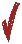 Enter the PO number or search for the PO by clicking on Select from a list. When a PO is found, you will be able to confirm that the details match, especially as regards the vendor.
Click on the Save button to create the invoice. You will be taken to the Invoice Lines tab. Review the details for the invoice line. Is the price estimated at the time of ordering still correct? Is the fund assigned to the invoice line correct? Make any changes that are required to the initial invoice line.
Click on the Add Invoice Line button to add an invoice line. In the PO line field, enter a PO Line number or click on Select from a list to locate the relevant PO Line. PO Lines ordered from the same vendor for the same library are eligible to be added. Review the details for this Invoice Line including Price, Reporting Codes, Fund information. When satisfied, click on the Add button if there are more Invoice Lines to be added or, if you are done, click on the Add and Close button.
Review the details on the Summary tab. If desired, modify the Invoice number and Invoice date. Confirm the Vendor and Vendor account information. Ensure that the Total invoice lines amount (calculated from the Invoice Lines tab) and the Total Amount are equal. Click on the Save and Go to Receiving button, in the upper right corner, to complete this invoice and proceed to the Receiving part of the workflow.
To receive, use one of these options:Place a check in the check box situated to the left of the POL number and click on the Receive button in the upper right corner. Click on the More actions menu  and select the Receive option.Click on the More actions menu  and select the Manage Items option that includes the ability to associate a barcode with the item at the same time as receiving it.Perform a Physical items search for a title that you have just received and click on the Edit Item button to confirm the Receiving date. If you used the Manage Items option, as described above, a barcode will already be present in the record. Otherwise, a barcode will need to be added to the record as part of physical processing activities.
Time now to pass these items to Cataloging for review and update of the Bibliographic and Holdings records before they are made available for patrons.